Опрос «Оценка конкуренции на финансовом рынке» 
(для юридических лиц)В рамках реализации мероприятий по развитию конкуренции на финансовом рынке Банком России при поддержке Аналитического центра «Форум» проводится опрос предприятий – потребителей финансовых услуг. Опрос не требует дополнительной подготовки участников и организован в форме интерактивной анкеты. Данные участников будут агрегированы и использованы в таком виде только в рамках указанных целей.  Пройти опрос можно в период со 2 по 31 октября по ссылке:https://ls.ac-forum.ru/?r=survey/index&sid=579576&lang=ru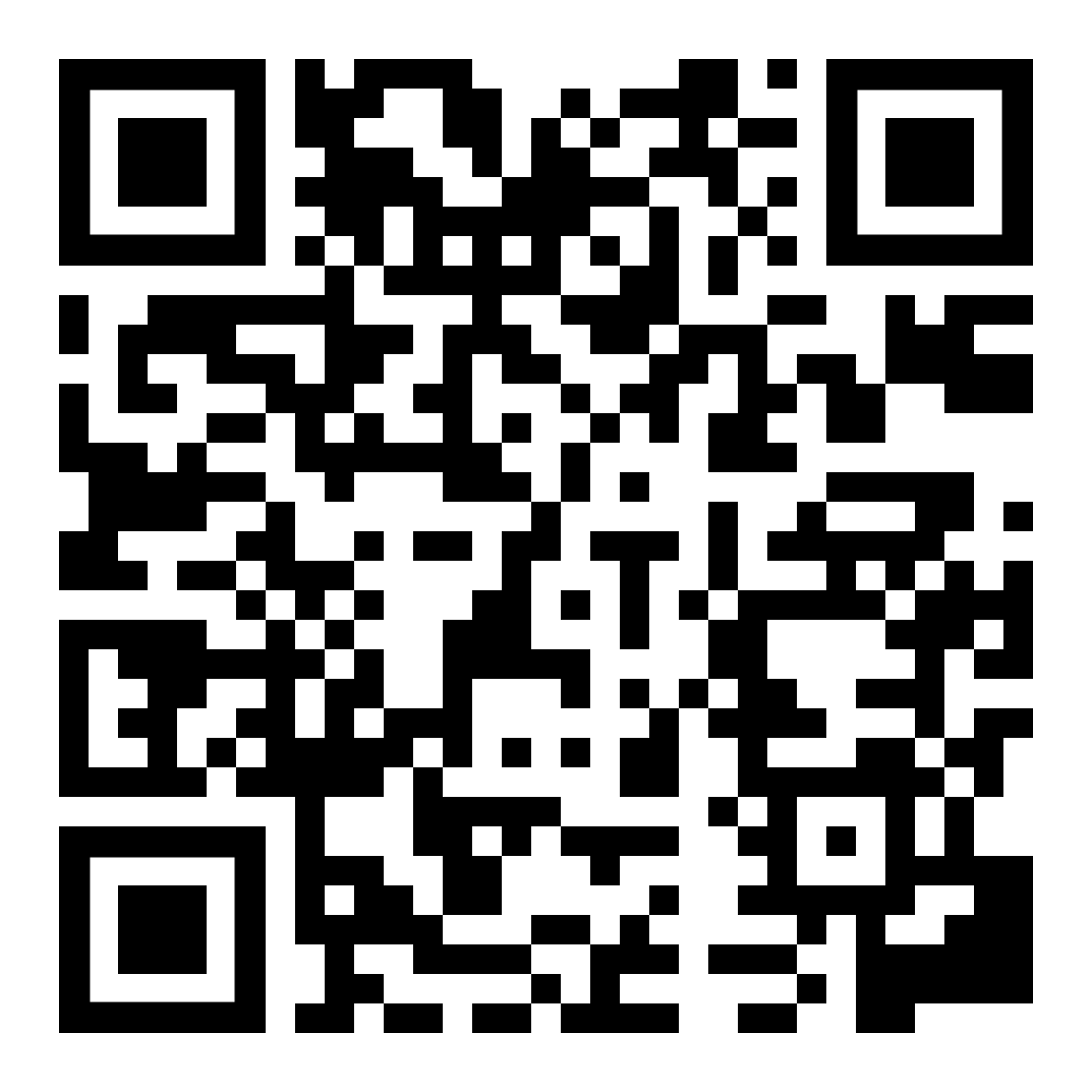 